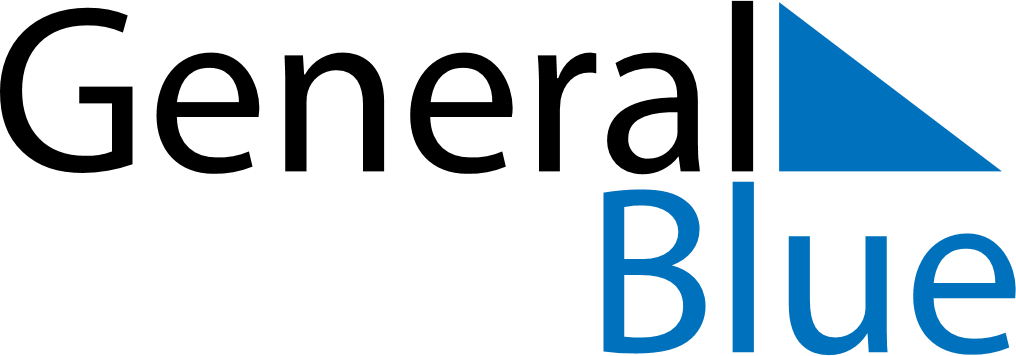 May 2022May 2022May 2022May 2022GibraltarGibraltarGibraltarMondayTuesdayWednesdayThursdayFridaySaturdaySaturdaySunday123456778May Day910111213141415161718192021212223242526272828293031